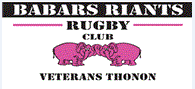 Hebdo #9 : 08.10.16 par YannisPour nos 2 héros du week endChers pachydermes,Je suis seul chez moi après une dure journée de labeur. Alors encore tout joyeux de mon we, je me dis : <et pourquoi quelques bafouilles pour conter notre périple Champenois »Alors c’est partiComme programmé de longue date, les babars doivent se rendre à Juvigny terre rugbystique de notre ami Mathieu.Rendez vous est donc pris en ce frais samedi matin. Il fallait être à l’heure le prez (un de nos 2 héros) avait envoyé déjà 5 texto pour éviter tout retard !!!!!!!!Chargement des minibus (de 4 on est passé à 2), arrivée du prez et du trésorier qui comptent les présents.. Patatras il manque du monde. On est plus que treize (chiffre porte bonheur ?). Des pachydermes auraient-ils succombés à la sécheresse de l’été ?Bref le prez pas content, prend son teléphone mais en vain. Steeve avait oublié d’aérer son sac !!!!!!!Nous voilà donc parti à 150km avec Nelson piquet et Alain Prost au pilotage (Thonon Bellegarde en moins de 40’)Petite Halte pour la pause café croissant (Merci le comité)Reprise de la route dont les paysages deviennent de plus en plus monotones.Arrêt casse croûte avec buffet à volonté (merci pierrot notre 2ème héros du we), chambrage et fromage qui tombe par terre. Steph faut respecter la nourriture !!!!!Par contre pas de dessert. Premier hic du weAprès c’est encore une route sympa avec des plaines, des champs (pas de ferme à l’horizon !!!!.Pas facile d’être femme de fermier dans ce coin car il part en Janvier et rentre en Novembre (tellement les lopins de terre sont immenses) et aussi des éoliennes, et des champs, et des plaines……..Bref arrivée à Chalon. On cherche à se garer, on traverse des rues désertes,  on cherche un troquet pour le café. 2 ouverts on hésite, finalement on choisit celui avec art déco type « palette européenne. » Mais à peine assis, Le prez se fait traiter pas un gros tatoué avec l’accent du NordPourquoi t’as pas bougé prez ? Quelle maîtrise de tes nerfs. Il aurait était dommage de commencer par une bagarre.Allez, petit tour de la ville où nos casquettes rouges « Loxam » émerveillent ? non, fascinent (non), intriguent (oui) Les passants croient que l’on est une fanfare !!!!!!! (signe du destin car de musiciens il va en être question plus tard. Avant que j’oublie merci le coach)Nous voilà parti pour le stade (plutôt le champ crevassé). Qui aurait pu croire qu’un terrain du Nord ressemble à celui d’Aoste en plein été, certes avec plus d’herbes.Concentration maximum, tous au vestiaire, on se change (tof faudra rajouter de la pommade car fred a tout utilisé) mais en face ils sont sereins et nous promette le café car on est là trop tôt.Direction le terrain (attention aux crevasses), échauffement, serrage de pognes, échauffement, serrage de pogne (hé oui les adversaires arrivent au compte goutte)Mise en place de l’équipe. Les présents sont titulaires mais aussi remplaçants s’il y a un blessé. Donc tout le monde va jouer.Et là ça se complique (du moins pour la suite)L’arbitre (carrure de la Souche mais plus  docile) vient prendre auprès du Prez les consignes :« Pas de départ en 8 (t’aurai du ajouter ni du 9 pour éviter de prendre une valise !!!!!!), pas de jeu au pied, pas d’encasquage (ça il n’a pas compris)et si l’arbitre a un doute il doit demander à Bibi (grave erreur). Bref du plaisir, rien que du plaisir On part pour 3 fois 20’.On domine tout le match mais on se fait contrer 4 fois sur des interceptions, des ballons tombés, une valise du neuf et 1 erreur de  placage du chat Noir (mea culpa mais il avait 19 ans, allait très très très vite et je ne voulais pas lui arracher la tête !!!!!!). 1/3 correct, 2ème ça commencent à encasquer, bibi prévient, râle puis élève la voix (ce n’est pas sa faute l’arbitre lui a demandé de l’aider !!!!) et fini puni avec obligation de prendre l’arbitrage (putain fait chier j’ai pas fait 6h de route pour arbitrer mais bon je le fait dixit le prez.Entre temps le mec prêté au babars, prends des poires, se rebiffe, veut quitter le terrain. Allez revient on t’aime.A la pause, un de chez eux justifie même la poire prise par son copain par ces mots :« ça fait pas de mal, c’est le jeu. Faut être intelligent, ne rien dire et au prochain regroupement tu poses ». Même Herero ou Spanghero n’aurait pas dit mieuxBref une défaite mais on a produit du beau jeu (malgré la présence du sosie à Moignon dans la gestuelle. Même ta passe pour faire briller le prez ne te dédouane pas=>qui suis-je ?). Il nous manquait un peu de physique mais surtout des joueurs (merci à Juvigny pour leur aide).Pas grave on finit par une belle haie d’honneur, une douche et direction leur pub (enfin une brasserie). Baptiste on attend toujours le bus !!!!!!!Début de la 3ème mi-temps dans une brasserie sympa. D’abord le trésorier fait la quête.La blonde (les 2) était bonne, la triple super….On traîne, on chante (surtout bibi et pierrot) et finalement notre Pierrot se fait inviter à danser. Et dire que toute la journée on voulait le caser avec des vieilles !!!!!.Pierrot t’es un championOn serait bien resté mais devant l’insistance de nos adversaires, on se rend au club house pour déguster un petit repas (après l’apéro bien sur). Notre adoré trésorier fait la quête !!!!Discussion animé, bon enfant et retour au bar pour l’afterQuelques uns de nos hôtes nous quittes. Tans pis pour eux car les musiciens de Juvigny entrent en piste avec tout d’abord un super guitariste puis ils sortent la batterie. Et c’est parti. Notre prez retrouve ses vocalises de jeunesse,.Moment super sympa ou tout le monde participe même le chat noir s’autorise en fin de soirée une petite impro dont les paroles se sont évanouies dans le crépuscule du nord.Il ne reste plus que les vaillants babars (au moins on aura gagné cette partie) et quelques Gambas dont les antennes se recroquevillent et la carapace mollit. Il est temps de se quitter. Comme dirait serge :Je suis venu te dire que je m’en vais, avec plaisir vous retrouver sur un terrain moins desséché……..)Allez on se décide pour allez en boîte mais il faut d’abord passer par l’hôtel afin de prendre possession de nos chambres (sauf la 211).Cependant dans ces constructions standard les boitiers de commande ne fonctionnement pas toujours alors on appel les électriciens babars qui eux ne se posent pas de question :ils démontent l’outillage !!!!!Mais le babars (même si manger c tricher) a faim. Alors dans le hall de l’hôtel on improvise un buffet campagnard (charcuterie, taboulé, vin rouge et mayonnaise).Ah,  fameuse mayonnaise qui a renversé Jackie (tu pourrais manger proprement) mais le prez te relève et assure en parfait gentleman le rôle de gérant d’établissement hôtelier (je t’embauche pour faire une formation à mes élèves). Le gendarme de St Tropez n’y a vu que du feu. Au fait elle est ou Rachel ?. Si on l’avait vue on aurait pu lui vendre des places pour la soirée babars !!!!!!Après difficile pour un babars hilare et le ventre plein de laisser ses congénères seuls à l’hôtel (le trésorier dormant avec la cagnotte sous l’oreiller, pierrot n’ayant plus de voix et préférant aller reposer ses cordes vocales, le coach préparant son avenir de ….prof de musique ? bises)). On décide d’aller fermer nos paupières avec pleins de bons souvenirs en tête.Avec 2 enfants dans ma chambre (j’ai froid, j’ai chaud, j’ai envie de pisser….) je n’ai même pas eu le temps de ronfler !!!!! Ainsi, réveil plus que matinal, petit déj, on attend les derniers. Au bout de 30’ toujours pas là. Alors le prez prend les choses en main accompagné de jean marc. Mauvaise pioche et mauvaise chambre. Pauvre jean marc qui est obligé de décliné son âge afin de détendre une atmosphère colérique de la part de l’occupant de la 211. Mais ses 58 ans « n’y ont rien changé> «(toujours serge) au contraire.9A y est tout le monde est là  prêt à partir pour Thonon. Non Direction la Bourgogne, ses célèbres vignobles (Gevrey Chambertin, Clos Vougeot…) pour un repas gastronomique.
Avez-vous de la place pour 13 personnes à 13h ? Réponse NON .Alors pour 14 à 14h ? Idem =>Merci Jacky. On a bien visité le joli vignoble mais le ventre vide le babar devient grincheux, moqueur. Conciliabule et direction Beaune pour un déjeuner…. A courte paille. Super gastro (quelqu’un aurait-il oublié de réserver ?).On refait le match et la soirée de la veille et on se dispute pour différencier la crème brûlée et la crème caramel. Un lucet voulant toujours avoir raison en cache un autre. Ainsi notre Baptiste se permet de commander une crème caramel brûlée ???le serveur n’a toujours pas compris.  Départ, assis dans les minibus seuls les chauffeurs gardent les yeux ouverts (valait mieux).Heureusement Patrice aussi dormait ce qui nous a permis de pouvoir respirer.La route fut encore longue et silencieuse. Peut être que nous rêvions à un futur déplacement ou l’amitié et la joie de vivre seront encore de rigueur. Merci à tous les organisateurs et tant pis pour les absents car cet hebdo, certes un peu long, ne contient pas tous les éléments. Mais chut, ceux qui étaient là seront lire entre les lignesQue les absents se taisent et que les autres n’oublient pas ses bons moments